РАЦИОНАЛЬНОГО ПИТАНИЯМы все знаем, что питаться нужно рационально. Но вместо этого, перекусываем на бегу, злоупотребляем сладостями и жирной пищей, игнорируем овощи. А потом удивляемся, почему осиная талия осталась лишь на фотографиях, на животе появился жирок, а желудок начинает предательски побаливать. Причину подобным метаморфозам следует искать у себя в тарелке. И, если вы хотите оставаться здоровыми, стройными и жизнерадостными, необходимо срочно менять свои гастрономические привычки и становиться на путь рационального питания.ПРИНЦИПЫ РАЦИОНАЛЬНОГО ПИТАНИЯРациональное питание представляет собой максимально сбалансированное сочетание в рационе человека жиров, углеводов, белков, витаминов, аминокислот, микроэлементов и других веществ. Подобный правильный подход к питанию позволяет избежать множества проблем со здоровьем, таких как расстройство иммунитета, атеросклероз, ожирение, заболевания органов пищеварения и т. д.Итак, какие же основные принципы рационального питания:ПРИНЦИП № 1.УМЕРЕННОСТЬ, УМЕРЕННОСТЬ И ЕЩЕ РАЗ УМЕРЕННОСТЬ!Этот постулат можно считать основным правилом рационального питания. Количество пищи, которая поступает в наш организм и превращается в энергию, должно быть равно энергетическим затратам. Но в действительности именно этот принцип становится одним из самых нарушаемых.ПРИНЦИП 2. ВСЕ ПИЩЕВЫЕ ВЕЩЕСТВА ДОЛЖНЫ БЫТЬ СТРОГО СБАЛАНСИРОВАНЫКаждый день наш организм должен получать примерно 70 различных ингредиентов. Многие из них считаются незаменимыми, так как не могут быть синтезированы организмом, и единственный способ их поступления – это пища. Идеальное соотношение белков, жиров и углеводов – 1:1:5. Для людей, которые имеют среднюю физическую нагрузку, такой показатель равняется 100 г. белка, столько же жира и, соответственно, 400 г. углеводов.ПРИНЦИП 3. РАЗНООБРАЗИЕ В РАЦИОНЕТолько, если ваше питание будет разнообразным, организм сможет получить все те питательные вещества, которые ему необходимы. Именно поэтому, старайтесь не зацикливаться на одних и тех же продуктах, а, наоборот, — стремиться максимально, расширить свое меню.ПРИНЦИП 4. СОБЛЮДЕНИЕ РЕЖИМА ПИТАНИЯЗавтрак, обед, полдник, ужин – все приемы пищи должны происходить в одно и то же время. Кроме этого, важно грамотно «разбросать» общее количество калорий на весь день. Так, на завтрак должно приходиться не более 30 % от суточной калорийности, обед может составлять 40 %, а ужин – 20 %. Еще 10 % нужно приберечь на полдник либо перекус. Кстати, диетологи считают, что наиболее оптимальным для организма человека является 4-х разовое питание.РАЦИОНАЛЬНОЕ ПИТАНИЕ ДЛЯ ПОХУДЕНИЯМногие люди, которые начинают питаться правильно, через некоторое время с радостью отмечают, что лишний вес начинает постепенно уходить. Чтобы активизировать этот процесс, следует придерживаться нескольких простых правил, которые станут прекрасным дополнением в принципы рационального питания:• Следите за совместимостью продуктовМногие из нас любят есть мясо с картошкой, и кашу с хлебом… Но мало кто знает, что подобные продукты являются несовместимыми, так как перевариваются по-разному. Что происходит в результате их смешения? Пища не усваивается должным образом, и клетки нашего организма начинают голодать. Это и содействует перееданию, и, как результат, появлению лишнего веса. Запоминаем, что мясо лучше всего есть с овощами и ни в коем случае не комбинировать его с мучными и молочными изделиями, яйцами, сыром. Сахар не является хорошей парой с крахмалистыми и белковыми продуктами. Любые жидкости должны быть выпиты до еды. Если вы хотите почаевничать после, подожди минут тридцать после окончания трапезы.• Пейте воду! Речь идет не о газированных напитках, компотах либо соках. Мы говорим об обыкновенной чистой воде. В день взрослый человек должен выпивать минимум несколько стаканов воды, а мы зачастую не делаем и глотка. А, между прочим, вода в процессе похудения незаменима.• Пережевываем пищу тщательно Помните, что прежде чем проглотить еду, необходимо сделать 15-30 жевательных движений. Попробуйте, и увидите, как быстро придет насыщение!РАЦИОНАЛЬНОЕ ПИТАНИЕ: МЕНЮ НА НЕДЕЛЮМы предлагаем вам недельное меню рационального питания, рассчитанное на здоровую женщину, которое поможет вам изменить свои привычке и еде и избавиться от лишних килограммов.Понедельник:
• Завтрак: овсянка на нежирном молоке, мед, горстка любых орехов. Кофе или чай.
• 2-й завтрак: банан и стакан кефира.
• Обед: суп (любой), куриная или рыбная котлета с овощным салатом, заправленным оливковым маслом.
• Перекус: маленькая шоколадка (20 грамм), чай.
• Ужин: рыба (желательно приготовленная на пару), фруктовый салат с йогуртом.Вторник:
• Завтрак: гречневая каша на воде. Кофе или чай с чайной ложкой меда.
• 2-й завтрак: любые фрукты, йогурт 6% жирности.
• Обед: суп, тушеная свинина с овощами, чай.
• Полдник: чай с мармеладом либо зефиром.
• Ужин: творог с изюмом, фрукты.Среда:
• Завтрак: омлет, чай или кофе, мед с ломтиком отрубного хлеба.
• 2-й завтрак: творог с нежирной сметаной.
• Обед: суп, тушеная рыба с винегретом. Чай или кофе.
• Полдник: фрукты, половинка зефира.
• Ужин: отварная курица, брокколи на пару.Четверг:
• Завтрак: зерновые хлопья с йогуртом, чай или кофе.
• 2-й завтрак: горячие бутерброды без майонеза.
• Обед: суп, говяжий гуляш с овощным салатом.
• Полдник: салат из фруктов.
• Ужин: тушеная рыба с овощами.Пятница:
• Завтрак: каша рисовая, кофе или чай.
• 2-й завтрак: цитрусовый сок с крекером.
• Обед: суп, тушеное мясо с овощным салатом.
• Полдник: сухофрукты и какао.
• Ужин: творожная запеканка, чай.Суббота:
• Завтрак: сырники из обезжиренного творога, сметана. Кофе.
• 2-й завтрак: любые фрукты или ягоды.
• Обед: суп, блюдо из риса и рыбы.
• Полдник: бисквит и апельсиновый сок.
• Ужин: мясо на гриле с овощами.Воскресенье:
• Завтрак: запеканка из творога, чай или кофе.
• 2-й завтрак: фруктовый салат или просто чай с сухофруктами.
• Обед: жареное мясо, любой салат.
• Полдник: томатный сок, сыр, хлебцы.
• Ужин: квашеная капуста, тушеное мясо.Теперь вы знаете основы рационального питания и можете изменить свою жизнь к лучшему!Рациональное питаниеРациональное питание (от латинского слова rationalis — «разумный») — это физиологически полноценное питание здоровых людей с учетом их пола, возраста, характера труда, климатических условий обитания. Рациональное питание способствует сохранению здоровья, сопротивляемости вредным факторам окружающей среды, высокой физической и умственной работоспособности, активному долголетию. Сутьрационального питания составляют три основных принципа:1) равновесие между энергией, поступающей с пищей, и энергией, расходуемой человеком в процессе жизнедеятельности 2) удовлетворение потребности организма в определенном количестве, качественном составе и соотношении пищевых веществ; 3) соблюдение режима питания.Итак, прежде всего о балансе энергии. Вся необходимая энергия для жизнедеятельности человека поступает из пищи. Энерготраты человека складываются из расхода энергии на работу внутренних органов, течение обменных процессов, поддержание температуры тела на постоянном уровне и мышечную деятельность. Институт питания Российской академии медицинских наук разработал физиологически обоснованные нормы потребностей в калориях в зависимости от характера профессиональной деятельности, пола, возраста и занятий спортом. Напомним, что калорийность характеризует количество выделяемого тепла.По интенсивности труда взрослое население делят на пять групп:1-я — лица, работа которых не связана с затратой физического труда или требует незначительных физических усилий (работники умственного труда, служащие);2-я — лица, труд которых не требует больших физических усилий (работники на автоматизированных процессах, радиоэлектронной промышленности, связи, телеграфа, проводники, продавцы и др.);3-я — лица, труд которых связан со значительными физическими усилиями (станочники, текстильщики, водители транспорта, обувщики, почтальоны, работники прачечных, бригадиры тракторных и полеводческих бригад, работники общественного питания);4-я — работники немеханизированного тяжелого труда (литейщики, плотники, строительные рабочие, сельскохозяйственные рабочие, металлурги, кузнецы);5-я — работники, выполняющие особо тяжелый физический труд (горнорабочие, занятые непосредственно на подземных работах, сталевары, землекопы, рабочие на лесозаготовках, каменщики, грузчики, труд которых не механизирован).Калорийность характеризует количественную сторону питания, которая определяется потребностью в энергии. Зная химический состав пищи, легко подсчитать по специальным таблицам химического состава основных пищевых продуктов, сколько энергетического материала получает человек в сутки.Суточная потребность в энергии взрослого человека в городах и селах с развитым коммунальным обслуживанием, ккал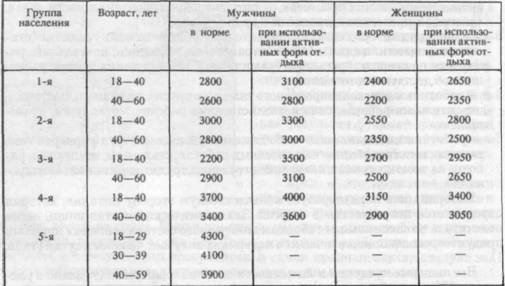 Все пищевые продукты в зависимости от их калорийности (указано в расчете на 100 г съедобной части) можно разделить на пять групп. 1-я — очень большая калорийность (450—900 ккал) — масло сливочное, растительное, орехи, шоколад, халва, пирожные слоеные с кремом, свинина жирная, колбаса сырокопченая; 2-я—большая калорийность (200—400 ккал) — сливки, сметана, творог жирный, сыр, мороженое пломбир, свинина мясная, колбасы вареные, сосиски, гуси, утки, сельдь жирная, сайра, семга, икра, крупы, макароны, хлеб, сахар, мед, варенье, мармелад, конфеты помадные; 3-я — умеренная калорийность (100—199 ккал) — творог полужирный, молочное мороженое, баранина, говядина, мясо кролика, куры, яйца, ставрида, скумбрия, сардины, сельдь нежирная, осетрина; 4-я — малая калорийность (30—99 ккал) — молоко, кефир, творог нежирный, треска, хек, судак, камбала, карп, щука, паста «Океан», фрукты, ягоды, картофель, свекла, морковь, зеленый горошек; 5-я — очень малая калорийность (менее 30 ккал) — кабачки, капуста, огурцы, редис, салат, репа, томаты, тыква, перец сладкий, клюква, грибы свежие. Снижение калорийности (недостаточность питания) приводит к расходу не только углеводов, жиров, но и белков, к уменьшению массы скелетных мышц, в результате чего снижается трудоспособность и повышается восприимчивость к инфекционным заболеваниям. Избыточная калорийность пищевого рациона ведет к отложению жиров и углеводов в виде подкожного жира в жировых клетках, к увеличению массы тела, ожирению.Для нормальной жизнедеятельности организма необходимо не только соответствующее энергетическое обеспечение, но и постоянное снабжение его всеми пищевыми веществами: белками, жирами, углеводами, витаминами, минеральными солями. Следует знать, что некоторые питательные вещества (минеральные соли, ряд аминокислот, витаминов) не образуются в организме человека. Они являются незаменимыми факторами питания и поступают в организм только с пищей. Для хорошего усвоения пищи и жизнедеятельности организма большое значение приобретает сбалансированное питание. Под этим термином подразумевается оптимальное соотношение между белками, жирами и углеводами в пище. В норме оно должно составлять 1:1.1:4.1 для мужчин и женщин молодого возраста, занятых умственным трудом, и 1: L3:5 — при тяжелом физическом труда В питании здоровых людей молодого возраста, живущих в умеренном климате и не занятых физическим трудом, белки должны обеспечивать 13 %, жиры — 33, углеводы — 54 % суточной энергоценности рациона, принятого за 100. Белки животного происхождения должны составлять 55 % от общего количества белка, а растительные масла — до 30 % от общего количества жиров в рационе. В природе нет продуктов, которые содержали бы все необходимые человеку пищевые вещества. Поэтому в питании необходимо использовать комбинации разных продуктов.Пищевой рацион должен соответствовать следующим требованиям:1) энергетическая ценность рациона должна покрывать энерготраты организма;2) количество сбалансированных между собой пищевых (питательных) веществдолжно быть оптимальным;3) обязательна хорошая усвояемость пищи, что зависит от ее состава и способаприготовления;4) пища должна иметь высокие органолептические свойства (внешний вид, консистенцию, вкус, запах, цвет, температуру), что влияет на аппетит и усвояемость;5) надо стремиться к разнообразию пищи за счет широкого ассортимента продуктов и различных способов их кулинарной обработки;6) необходимо добиваться (путем выбора оптимального состава, объема, совершенства кулинарной обработки) способности пищи создавать чувство насыщения;7)  следует строго соблюдать санитарно-эпидемическую безупречность и безвредность пищи.Режим питания включает время, и количество приемов пищи, интервалы между ними, распределение пищевого рациона по энергоценности, химическому составу, продуктовому набору и массе по приемам пищи.В процессе всей своей жизни необходимо руководствоваться следующими правилами режима рационального питания:1) 4-разовое питание (завтрак, обед, ужин, стакан кефира перед сном); одно - илидвухразовое питание опасно для здоровья (угроза инфаркта миокарда, острого панкреатита);2) исключение еды в промежутках между основными приемами пищи;3) время между завтраком и обедом, обедом и ужином должно составлять 5—6 ч, а интервал между ужином и началом сна 3—4 ч;4) набор продуктов при каждом приеме пищи должен предусматривать оптимальное соотношение всех необходимых питательных веществ, здоровый человек за завтраком и обедом должен получать более 2/3 общего количества калорий суточного рациона, а за ужином — менее 1/3;5) прием пищи в строго установленные часы; фактор времени играет большую роль в формировании условнорефлекторных реакций (выделение слюны, желудочного сока); организм как бы ведет подготовку к приему и перевариванию пищи;6) не торопиться во время еды; так, на еду во время обеда нужно затрачивать неменее 30 мин;7) тщательное, неторопливое пережевывание пищи (хорошее состояние зубов);8) последний прием пищи (не позднее, чем за 1.5—2 ч до сна) должен включать только малокалорийные продукты (молоко, кисломолочные напитки, фрукты, соки); запрещаются жареные блюда, продукты, богатые жирами, грубой клетчаткой, специями, поваренной;9) чистота, уют столовой, хорошая сервировка стола; исключение факторов, отвлекающих от еды (разговоры, радио, телевидение, чтение и др.).Помните, что невыполнение правил режима рационального питания — одна из главных причин развития заболеваний пищеварительных органов (язвенная болезнь, хронический гастрит, колит и др.).Современные достижения науки свидетельствуют о том, что путем изменения характера и режима питания можно положительно влиять на обмен веществ, приспособительные возможности организма и, следовательно, оказать благоприятное воздействие на темп и направленность процессов старения. Нерациональное питание и нарушения его режима — важные источники различных заболеваний.Какие заболевания могут возникнуть из-за нерационального питания?Во-первых, болезни, обусловленные дефицитом или избытком тех или иных питательных веществ в питании: алиментарная дистрофия, ожирение, витаминная недостаточность и др.Во-вторых, неправильное питание играет большую роль в развитии таких заболеваний, как атеросклероз, ишемическая болезнь сердца, гипертоническая болезнь, сахарный диабет, подагра, желчнокаменная болезнь, болезни.